(* Capacity Improvement and Advancement for Tomorrow)DD, MM, YYYYPROGRAM CONCEPT PAPER (PCP)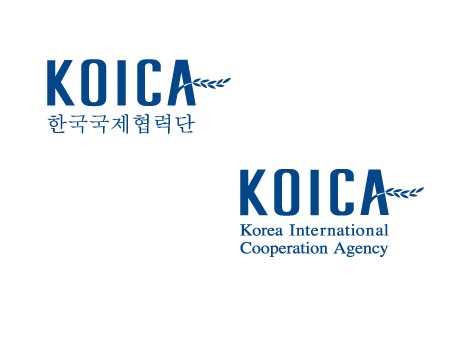 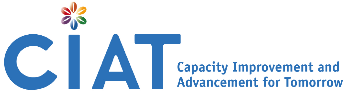 CIAT* Program Title (Duration/ Budget)CIAT* Program Title (Duration/ Budget)Name of Partner CountryName of Partner CountryProgram Concept PaperProgram Concept PaperApplicant Information	Applicant Information	NamePositionOrganizationTelephoneE-mailAddressSECTION 1. BASIC PROGRAM INFORMATIONSECTION 1. BASIC PROGRAM INFORMATIONSECTION 1. BASIC PROGRAM INFORMATION1.1Country1.2Title1.3Location(s)Korea or In-country(local)1.4Duration2023-20XX1.5Objectives1.6Type of ContentsTraining/study tour/workshop/seminar/consulting/research1.7Target Group(s)Ministry or Organizations; managerial position 1.8Number of Participants(total) 60 (yearly) 1st: 20 / 2nd: 20 / 3rd: 20 SECTION 2. PROGRAM RATIONALESECTION 2. PROGRAM RATIONALE2.1SI SITUATION ANALYSIS: Please provide a brief introduction to the current social and economic situation related to the Program(geographic region and beneficiaries, etc.)Pl please describe the problem or critical issue which the program seeks to resolve, how the problem was identified, and how will the program address the problem. If relevant, analysis on gender equality needs to be described.2.12.2COUNTRY DEVELOPMENT STRATEGIES AND POLICIES: Please describe how the Program relates to other relevant national development strategies and policies, and provide the ongoing status of their implementation, results and effects, if any. 2.22.3JUSTIFICATION FOR INTERVENTION: Please describe how the need for the Program was determined, and what the rationale/justification for the Program (why the Program is considered to be the most effective way the problem is resolved.).2.3SECTION 3. PROGRAM DESCRIPTIONSECTION 3. PROGRAM DESCRIPTION3.1Objectives/Component/Main Subjects: Please outline the objectives, the expected component and subjects of the Program.3.13.2Expected Result (Objective/Outcome/Output): Please outline the objectives, the expected outcomes/ outputs and indicators of the Program.3.2SECTION 4. STAKEHOLDER ANALYSISSECTION 4. STAKEHOLDER ANALYSIS4.1TARGET BENEFICIARY: Please describe the following information: a) direct and indirect/wider beneficiary group, b) number of beneficiary, with gender segregation if necessary, c) how the target group was identified, d) why they were selected as target group, e) how intended beneficiaries have been involved in Program design. (*Gender Consideration : Minimum Proportion of Female participants : 45%)4.14.2OTHER STAKEHOLDERS: Please describe other stakeholders (e.g. partner government agency, international organization, NGO, donor agency, etc.), if any, including a) name/group, b) respective role(s) and cooperation/coordination mechanism, etc.4.2SECTION 5. UNDERTAKINGS (During and after the Program)SECTION 5. UNDERTAKINGS (During and after the Program)5.1PROGRAM MANAGEMENT: Please Note the Target Organization(the Ministry) shall 1) Nominate of participants corresponding to the purpose of the program(in terms of language, occupation, etc.), 2) Cooperation in overall process of the program such as planning and evaluation of the program, dissemination of the program results, etc., 3) Support for the implementation of Action Plan established by the Program participants., 4) Monitoring and Evaluation of the Program5.1Contact Information- Organization :- Address :- Tel/Mobile Phone :- Email :- Name/Title : 